Агентство занятости населения Выборгского района Санкт-Петербурга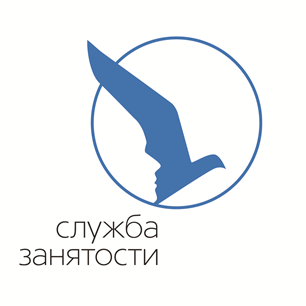 Уважаемые женщины!Вы находитесь в отпуске по уходу за ребенком до трех лет?Желаете обновить Ваши профессиональные навыки перед выходом на работу?Приобрести новую профессию?Быстро адаптироваться к новым реалиям и требованиям работодателя после выхода из отпуска по уходу за ребенком?У Вас есть уникальная возможность пройти профессиональное обучение в 2017 году по направлению АЗН Выборгского района по профессиям, востребованным на рынке труда Санкт-Петербурга.Количество мест ограничено!Участниками данного мероприятия могут быть женщины, имеющие детей до 3-х лет, состоящие в трудовых отношениях с работодателем, планирующие возвращение к трудовой деятельности.           Цель обучения – повышение квалификации в соответствии с современными требованиями работодателя или приобретение новой профессии (специальности), позволяющей сочетать трудовую деятельность с семейными обязанностями.Обращайтесь в Агентство занятости населения Выборгского района Санкт-Петербурга по адресу:ул. Смолячкова, д. 14, к. 3, каб. 18, тел. 320-06-51 (доб. 4419, 4423, 4428)Декретный отпуск - время подумать о карьере 16 Сентябрь 2016 г.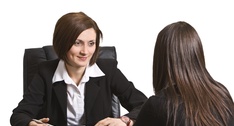            По направлению Агентства занятости населения на бесплатной основе те, кто находится в отпуске по уходу за ребенком, сможет пройти профессиональное обучение или получить дополнительное профессиональное образование по специальностям, востребованным на рынке труда. Это реальный шанс одновременно с воспитанием малыша заняться своим профессиональным ростом.         В феврале 2017 года, желающие могут пройти обучение по следующим программам:-Специалист по закупкам;-Специалист по сметному делу и договорным отношениям в строительстве;-Бухгалтерский учет и налогооблажение;-Менеджер по персоналу;-Специалист по работе в программе 1С : Предприятие.          В марте 2017 года, желающие могут пройти обучение по следующим программам:-Бухгалтерский учет и налогооблажение;-Транспортная и складская логистика;-Главный бухгалтер;-Управление предприятием со знанием 1С: Предприятие;-Деловой английский язык;-Организация кадровой работы, делопроизводство и архивоведение;-Делопроизводитель со знанием архивного дела и 1С: Предприятие;-Компьютерное конструирование в 3D MAX и AutoCAD;-Специалист в области компьютерной графики и Web-дизайна;-Инновационные технологии раннего развития детей;-Специалист по разработке и дизайну Web-сайтов;-Деловое и кадровое администрирование.       Получить направление на обучение можно в любом районном Агентстве занятости населения, ближайшем к месту жительства. Мамам, проживающим в  Выборгском районе и желающим пройти курс обучения, необходимо срочно обратиться в Агентство занятости населения Выборгского района Санкт-Петербурга – в отделение профессионального обучения.ул. Смолячкова, д. 14, к. 3, каб. 18, тел. 320-06-51 (доб. 4419, 4423, 4428)